										Ljubljana, 13.9.2019RAZPIS IZPITNEGA ROKA ZA RIBIŠKI IZPITV ZRD PRIMORSKEDatum seminarja:   22.9.2019   Dat. izpitnega roka: nedelja, 13.10.2019 ob 8.00Število kandidatov: 		18 (kvota za eno izpitno komisijo)Lokacija izpitnega roka: 		RD Ilirska Bistrica, Soze 15, Ilirska BistricaVodja izpitnega roka: 		Martin MIKLAVECPOGOJI za opravljanje izpita: A) opravljeni seminar za ribiški izpit, B) vsaj 180 dni pripravništva in C) opravljene in potrjene predpisane praktične aktivnosti pripravnikov (ribolov, delo ...; glej Pripravniški dnevnik, str. 4 – 6). V seznam izpitnega roka je možen vnos kandidatov naslednjih kategorij: AP, DAP, TP, DTP, AŠP, TŠP ali DŠP. Opravi se jih tako, da njihove podatke administratorji RD prestavijo iz baze podatkov neposredno v razpisni obrazec programa KLEN, in sicer do ponedeljka, 7. oktobra 2019. Na tej podlagi pripravi strokovna služba RZS pregled upravičencev do opravljanja izpita v tem roku po abecednem vrstnem redu ribiških družin in pripravi predtiskana potrdila o opravljenem izpitu (spričevala). Usklajeni razpored pristopov k opravljanju izpita pripravijo tajniki, ki prijavljajo kandidate tako, da bodo pristopili po štirje kandidati na uro. Seznam in podlage za potrdila z drugim gradivom  vodja izpitnega roka.RZS bo po e- pošti posredovala tajnikom RD, ki so prijavile kandidate, kopijo končnega seznama kandidatov, ki je prvenstveno namenjen vodji izpitnega roka.Na izpitnem roku mora kandidat imeti pri sebi:člansko izkaznico,identifikacijski dokument (če na izkaznici ni fotografije),izpolnjen in ustrezno potrjen Pripravniški dnevnik terpotrdilo o opravljenem seminarju za ribiški izpit kar predloži komisiji ob pristopu k opravljanju izpita. Preden kandidat žreba izpitna vprašanja, komisija pregleda ustreznost dokumentov, ki jih je predložil.Kandidati bodo opravljali izpit pred komisijo RZS v sestavi:Komisija Če kandidat uspešno opravi izpit, predsednik izpitne komisije vpiše v seznam kandidatov navedbo »opravil« in se podpiše s svojima inicialkama.V primeru neuspešno opravljenega izpita član izpitne komisije vpiše v kandidatov pripravniški dnevnik številčne oznake sklopov iz katerih ni bil uspešen. Predsednik izpitne komisije nato kandidatu razloži, v katerem časovnem odmiku ga sme administrator RD ponovno uvrstiti v seznam za naslednji izpitni rok.Ne glede na uspešnost kandidata se vsi trije člani komisije podpišejo v kandidatov pripravniški dnevnik. Po opravljenih izpitih predsednik izpitne komisije izpolni anketni vprašalnik o izpitnem roku in ga pošlje na RZS.Kotizacija za opravljanje izpita v letu 2019 znaša 36 € na kandidata.Ribiška družina nakaže znesek kotizacije za udeležene kandidate na račun RZS najkasneje v osmih dneh od prejetega računa. Djordje VUČKOVIĆ, l.r.,	dr. Miroslav ŽABERL,predsednik komisije RZS	predsednik Ribiške zveze Slovenije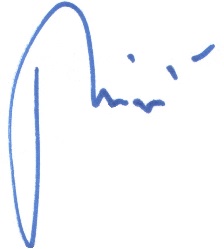 za usposabljanje v sladkovodnem ribištvu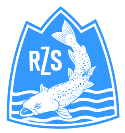 Ribiška zveza Slovenijetelefon:01 256 12 94Tržaška cesta 134telefaks:01 256 12 951000    Ljubljanae- naslov:info.rzs@ribiska-zveza.siMartin MIKLAVEC, predsednik;Rado JURAČ, član,Milan ZGONC, član.